دانشگاه علوم پزشکی و خدمات بهداشتی درمانی کاشان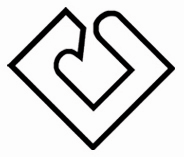 معاونت بهداشتيفرم آمار جمعیت دانش آموزان ابتدایی تحت پوشش مرکز بهداشتی درمانی...........................ردیفنام دبستانتعداد دانش آموزان پایه اولتعداد دانش آموزانپایه دومتعداد دانش آموزانپایه سومتعداد دانش آموزانپایه چهارمتعداد دانش آموزانپایه پنجمتعداد دانش آموزانپایه ششمجمع کل دانش آموزان